 Education Justice Project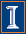 Interest FormThank you for your interest in the Education Justice Project. There are many opportunities to get involved in worthy projects on campus and in the community.  We are very grateful you have expressed an interest in our program. We ask individuals to fill out this form if they’re interested in working in the EJP office or getting involved in our campus-based activities. Please fill this form out electronically, as that gives you space to provide comprehensive answers.  We are interested in learning as much about you as we can at this stage. Please be aware that our main criteria for involvement are seriousness of purpose and maturity. You don’t need to be an expert on incarceration, but we expect you to be interested in learning more about it.After we receive your form, somebody from EJP will contact you to discuss the next steps to whichever form of participation you’re most interested in.  Thank you again. Name: Email:Phone:Mailing Address:Today’s Date:How did you hear about the Education Justice Project? Why are you interested in working with EJP, and in what capacity?Please tell us a little about yourself.  For example:  your background, relevant experiences, current occupation, and what you care about.Is there anything else that you would like us to know about you?Below is a partial list of ways that people work with EJP. Please let us know if you are interested in supporting any of these programs.Internship in EJP’s campus officeGood way for undergraduates to become involved. Can be adopted for James Scholars projects, independent study, and other needs.Occasional office help Filing, copying, general supportGrant writingAssisting with writing grants to foundations to support EJP’s work.Newsletter Editors, writers, photographersWebsiteWe’re redesigning our website, and could also use maintenance assistanceEJP Research GroupThis group meets monthly to discuss scholarship related to incarceration and criminal justice. Other support (please explain)Education Justice Project805 W. Pennsylvania Ave.Urbana, IL 61801217-300-5150info@educationjustice.netwww.educationjustice.net